ПОСТАНОВЛЕНИЕот 22 ноября 2016 года № 429г. ДжанкойО проверке наличия и качественного соответствия мобилизационных людских и транспортных ресурсов на территории Джанкойского районаВ соответствии с Федеральным Законом от 26.02.1997 № 31-ФЗ «О мобилизационной подготовке и мобилизации в Российской Федерации», Федеральным Законом от 06.10.2003 № 131-ФЗ «Об общих принципах организации местных органов самоуправления в Российской Федерации», Законом Республики Крым от 21.08.2014 № 54-ЗРК «Об основах местного самоуправления в Республике Крым», на основании поручения Главы Республики Крым от 02.11.2016 № 01-62/321, в соответствии с Уставом муниципального образования Джанкойский район Республики Крым, согласно Плану работы администрации муниципального образования Джанкойский район и отдела военного комиссариата Республики Крым по городу Джанкой и Джанкойскому району по выполнению мероприятий проверки наличия и качественного состояния мобилизационных людских и транспортных ресурсов на территории Джанкойского района, утвержденного начальником отдела военного комиссариата Республики Крым по городу Джанкой и Джанкойскому району 17.11.2016, с целью проверки наличия и качественного соответствия мобилизационных людских и транспортных ресурсов на территории Джанкойского района администрация Джанкойского района постановляет:Главам администраций сельских поселений:Организовать и провести совместно с отделом военного комиссариата Республики Крым по городу Джанкой и Джанкойскому району (далее – ОВК РК) мероприятия по проверке наличия и качественного соответствия мобилизационных людских и транспортных ресурсов на территории сельских поселений в срок до 05 октября 2017 года.Согласовать сроки проведения проверки наличия и качественного соответствия мобилизационных людских и транспортных ресурсов с ОВК РК.Организовать проведение подомового обхода граждан, проживающих на территории сельских поселений, с целью выявления граждан, не ставших на воинский учет.Организовать проведение сверок мобилизационных людских и транспортных ресурсов организациями, расположенными на территории сельских поселений.Организовать постановку транспорта организаций, расположенных на территории сельских поселений, на учет и предоставить информацию в ОВК РК.Ежемесячно проводить совещания с заслушиванием должностных лиц о ходе выполнения мероприятий по организации и проведению проверки наличия и качественного состояния мобилизационных людских и транспортных ресурсов.Информировать о проведенной работе ОВК РК и администрацию Джанкойского района через сектор по защите государственной тайны и мобилизационной работе администрации Джанкойского района ежеквартально до 5 числа месяца, следующего за отчетным кварталом.Постановление вступает в силу со дня его официального обнародования на сайте администрации Джанкойского района Республики Крым (djankoiadm.ru).Контроль за исполнением настоящего постановления оставляю за собой.РЕСПУБЛИКА КРЫМ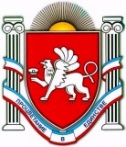 АДМИНИСТРАЦИЯ ДЖАНКОЙСКОГО РАЙОНААДМIНIСТРАЦIЯ ДЖАНКОЙСЬКОГО РАЙОНУ РЕСПУБЛІКИ КРИМКЪЫРЫМ ДЖУМХУРИЕТИ ДЖАНКОЙ БОЛЮГИНИНЪ ИДАРЕСИГлава администрацииДжанкойского районаА.И. Бочаров